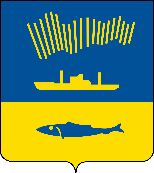 АДМИНИСТРАЦИЯ ГОРОДА МУРМАНСКАП О С Т А Н О В Л Е Н И Е    .   .                                                                                                                №        В соответствии с Бюджетным кодексом Российской Федерации, Федеральным законом от 06.10.2003 № 131-ФЗ «Об общих принципах организации местного самоуправления в Российской Федерации», постановлением администрации города Мурманска от 06.07.2022 № 1860 «Об утверждении Порядка разработки, реализации и оценки эффективности муниципальных программ города Мурманска», распоряжением администрации города Мурманска от ____ №_____ «Об утверждении перечня муниципальных программ города Мурманска на 2023 - 2028 годы», в целях повышения эффективности и результативности расходования бюджетных средств п о с т а н о в л я ю: 1. Утвердить муниципальную программу города Мурманска «Управление муниципальными финансами» на 2023-2028 годы согласно приложению к настоящему постановлению.2. Управлению финансов администрации города Мурманска (Умушкина О.В.) обеспечить финансирование реализации муниципальной программы города Мурманска «Управление муниципальными финансами» на 2023-2028 годы  в объеме, установленном решением Совета депутатов города Мурманска о бюджете муниципального образования город Мурманск на соответствующий финансовый год.3. Отменить с 01.01.2023 постановления администрации города Мурманска:- от 10.11.2017 № 3600 «Об утверждении муниципальной программы города Мурманска «Управление муниципальными финансами»                                  на 2018-2024 годы», за исключением пункта 3; - от 06.04.2018 № 964 «О внесении изменений в приложение к постановлению администрации города Мурманска от 10.11.2017 № 3600 «Об утверждении муниципальной программы города Мурманска «Управление муниципальными финансами» на 2018-2024 годы»;- от 20.08.2018 № 2698 «О внесении изменений в приложение к постановлению администрации города Мурманска от 10.11.2017 № 3600 «Об утверждении муниципальной программы города Мурманска «Управление муниципальными финансами» на 2018-2024 годы (в ред. постановления от 06.04.2018 № 964)»;- от 13.11.2018 № 3904 «О внесении изменений в приложение к постановлению администрации города Мурманска от 10.11.2017 № 3600 «Об утверждении муниципальной программы города Мурманска «Управление муниципальными финансами» на 2018-2024 годы» (в ред. постановлений от 06.04.2018 № 964, от 20.08.2018 № 2698)»;- от 17.12.2018 № 4371 «О внесении изменений в приложение к постановлению администрации города Мурманска от 10.11.2017 № 3600 «Об утверждении муниципальной программы города Мурманска «Управление муниципальными финансами» на 2018-2024 годы» (в ред. постановлений             от 06.04.2018 № 964, от 20.08.2018 № 2698, от 13.11.2018 № 3904)»;- 19.12.2018 № 4414 «О внесении изменений в приложение к постановлению администрации города Мурманска от 10.11.2017 № 3600 «Об утверждении муниципальной программы города Мурманска «Управление муниципальными финансами» на 2018-2024 годы» (в ред. постановлений              от 06.04.2018 № 964, от 20.08.2018 № 2698, от 13.11.2018 № 3904, от 17.12.2018 № 4371)»;- от 01.08.2019 № 2566 «О внесении изменений в приложение к постановлению администрации города Мурманска от 10.11.2017 № 3600 «Об утверждении муниципальной программы города Мурманска «Управление муниципальными финансами» на 2018-2024 годы» (в ред. постановлений            от 06.04.2018 № 964, от 20.08.2018 № 2698, от 13.11.2018 № 3904, от 17.12.2018 № 4371, от 19.12.2018 № 4414)»;- от 11.11.2019 № 3722 «О внесении изменений в муниципальную программу города Мурманска «Управление муниципальными финансами» на 2018-2024 годы», утвержденную постановлением администрации города Мурманска от 10.11.2017 № 3600 (в ред. постановлений от 06.04.2018 № 964,    от 20.08.2018 № 2698, от 13.11.2018 № 3904, от 17.12.2018 № 4371,                             от 19.12.2018 № 4414, от 01.08.2019 № 2566)»;- от 16.12.2019 № 4199 «О внесении изменений в муниципальную программу города Мурманска «Управление муниципальными финансами» на 2018-2024 годы», утвержденную постановлением администрации города Мурманска от 10.11.2017 № 3600 (в ред. постановлений от 06.04.2018 № 964,  от 20.08.2018 № 2698, от 13.11.2018 № 3904, от 17.12.2018 № 4371,                             от 19.12.2018 № 4414, от 01.08.2019 № 2566, от 11.11.2019 № 3722)»;- от 16.12.2019 № 4220 «О внесении изменений в муниципальную программу города Мурманска «Управление муниципальными финансами» на 2018-2024 годы», утвержденную постановлением администрации города Мурманска от 10.11.2017 № 3600 (в ред. постановлений от 06.04.2018 № 964,  от 20.08.2018 № 2698, от 13.11.2018 № 3904, от 17.12.2018 № 4371,                             от 19.12.2018 № 4414, от 01.08.2019 № 2566, от 11.11.2019 № 3722,                             от 16.12.2019 № 4199)»;- от 06.05.2020 № 1121 «О внесении изменений в муниципальную программу города Мурманска «Управление муниципальными финансами» на 2018-2024 годы», утвержденную постановлением администрации города Мурманска от 10.11.2017 № 3600 (в ред. постановлений от 06.04.2018 № 964,      от 20.08.2018 № 2698, от 13.11.2018 № 3904, от 17.12.2018 № 4371,                             от 19.12.2018 № 4414, от 01.08.2019 № 2566, от 11.11.2019 № 3722,                            от 16.12.2019 № 4199, от 16.12.2019 № 4220)»;- от 27.07.2020 № 1785 «О внесении изменений в муниципальную программу города Мурманска «Управление муниципальными финансами» на 2018-2024 годы», утвержденную постановлением администрации города Мурманска от 10.11.2017 № 3600 (в ред. постановлений от 06.04.2018 № 964,      от 20.08.2018 № 2698, от 13.11.2018 № 3904, от 17.12.2018 № 4371,                             от 19.12.2018 № 4414, от 01.08.2019 № 2566, от 11.11.2019 № 3722,                        от 16.12.2019 № 4199, от 16.12.2019 № 4220, от 06.05.2020 № 1121)»;- от 10.12.2020 № 2855 «О внесении изменений в муниципальную программу города Мурманска «Управление муниципальными финансами» на 2018-2024 годы», утвержденную постановлением администрации города Мурманска от 10.11.2017 № 3600 (в ред. постановлений от 06.04.2018 № 964,    от 20.08.2018 № 2698, от 13.11.2018 № 3904, от 17.12.2018 № 4371,                             от 19.12.2018 № 4414, от 01.08.2019 № 2566, от 11.11.2019 № 3722,                              от 16.12.2019 № 4199, от 16.12.2019 № 4220, от 06.05.2020 № 1121,                             от 27.07.2020 № 1785)»;- от 16.12.2020 № 2919 «О внесении изменений в муниципальную программу города Мурманска «Управление муниципальными финансами» на 2018-2024 годы», утвержденную постановлением администрации города Мурманска от 10.11.2017 № 3600 (в ред. постановлений от 06.04.2018 № 964,    от 20.08.2018 № 2698, от 13.11.2018 № 3904, от 17.12.2018 № 4371,                              от 19.12.2018 № 4414, от 01.08.2019 № 2566, от 11.11.2019 № 3722,                              от 16.12.2019 № 4199, от 16.12.2019 № 4220, от 06.05.2020 № 1121,                              от 27.07.2020 № 1785, от 10.12.2020 № 2855)»;- от 24.05.2021 № 1362 «О внесении изменений в муниципальную программу города Мурманска «Управление муниципальными финансами» на 2018-2024 годы», утвержденную постановлением администрации города Мурманска от 10.11.2017 № 3600 (в ред. постановлений от 06.04.2018 № 964,   от 20.08.2018 № 2698, от 13.11.2018 № 3904, от 17.12.2018 № 4371 от 19.12.2018 № 4414, от 01.08.2019 № 2566, от 11.11.2019 № 3722, от 16.12.2019 № 4199,                             от 16.12.2019 № 4220, от 06.05.2020  № 1121, от 27.07.2020 № 1785,                              от 10.12.2020 № 2855, от 16.12.2020 № 2919)»;- от 15.07.2021 № 1889 «О внесении изменений в муниципальную программу города Мурманска «Управление муниципальными финансами» на 2018-2024 годы», утвержденную постановлением администрации города Мурманска от 10.11.2017 № 3600 (в ред. постановлений от 06.04.2018 № 964,    от 20.08.2018 № 2698, от 13.11.2018 № 3904, от 17.12.2018 № 4371 от 19.12.2018 № 4414, от 01.08.2019 № 2566, от 11.11.2019 № 3722, от 16.12.2019 № 4199,                                от 16.12.2019 № 4220, от 06.05.2020 № 1121, от 27.07.2020 № 1785,                              от 10.12.2020 № 2855, от 16.12.2020 № 2919, от 24.05.2021 № 1362)»;- от 14.12.2021 № 3207 «О внесении изменений в муниципальную программу города Мурманска «Управление муниципальными финансами» на 2018-2024 годы», утвержденную постановлением администрации города Мурманска от 10.11.2017 № 3600 (в ред. постановлений от 06.04.2018 № 964,     от 20.08.2018 № 2698, от 13.11.2018 № 3904, от 17.12.2018 № 4371,                           от 19.12.2018 № 4414, от 01.08.2019 № 2566, от 11.11.2019 № 3722,                             от 16.12.2019 № 4199, от 16.12.2019 № 4220, от 06.05.2020 № 1121,                             от 27.07.2020 № 1785, от 10.12.2020 № 2855, от 16.12.2020 № 2919,                               от 24.05.2021 № 1362, от 15.07.2021 № 1889)»;- от 17.12.2021 № 3255 «О внесении изменений в муниципальную программу города Мурманска «Управление муниципальными финансами» на 2018-2024 годы», утвержденную постановлением администрации города Мурманска от 10.11.2017 № 3600 (в ред. постановлений от 06.04.2018 № 964,   от 20.08.2018 № 2698, от 13.11.2018 № 3904, от 17.12.2018 № 4371,                            от 19.12.2018 № 4414, от 01.08.2019 № 2566, от 11.11.2019 № 3722,                            от 16.12.2019 № 4199, от 16.12.2019 № 4220, от 06.05.2020 № 1121,                            от 27.07.2020 № 1785, от 10.12.2020 № 2855, от 16.12.2020 № 2919,                              от 24.05.2021 № 1362, от 15.07.2021 № 1889, от 14.12.2021 № 3207)»;- от 18.08.2022 № 2329 «О внесении изменений в муниципальную программу города Мурманска «Управление муниципальными финансами» на 2018-2024 годы», утвержденную постановлением администрации города Мурманска от 10.11.2017 № 3600 (в ред. постановлений от 06.04.2018 № 964,   от 20.08.2018 № 2698, от 13.11.2018 № 3904, от 17.12.2018 № 4371,                            от 19.12.2018 № 4414, от 01.08.2019 № 2566, от 11.11.2019 № 3722,                            от 16.12.2019 № 4199, от 16.12.2019 № 4220, от 06.05.2020 № 1121,                            от 27.07.2020 № 1785, от 10.12.2020 № 2855, от 16.12.2020 № 2919,                              от 24.05.2021 № 1362, от 15.07.2021 № 1889, от 14.12.2021 № 3207, от 17.12.2021 № 3255)».4. Отделу информационно-технического обеспечения и защиты информации администрации города Мурманска (Кузьмин А.Н.) разместить настоящее постановление с приложением на официальном сайте администрации города Мурманска в сети Интернет.5. Редакции газеты «Вечерний Мурманск» (Хабаров В.А.) опубликовать настоящее постановление с приложением.6. Настоящее постановление вступает в силу со дня официального опубликования и применяется к правоотношениям, возникшим с 01.01.2023.7. Контроль за выполнением настоящего постановления оставляю за собой.Глава администрации города Мурманска                                                                         Ю.В. Сердечкин